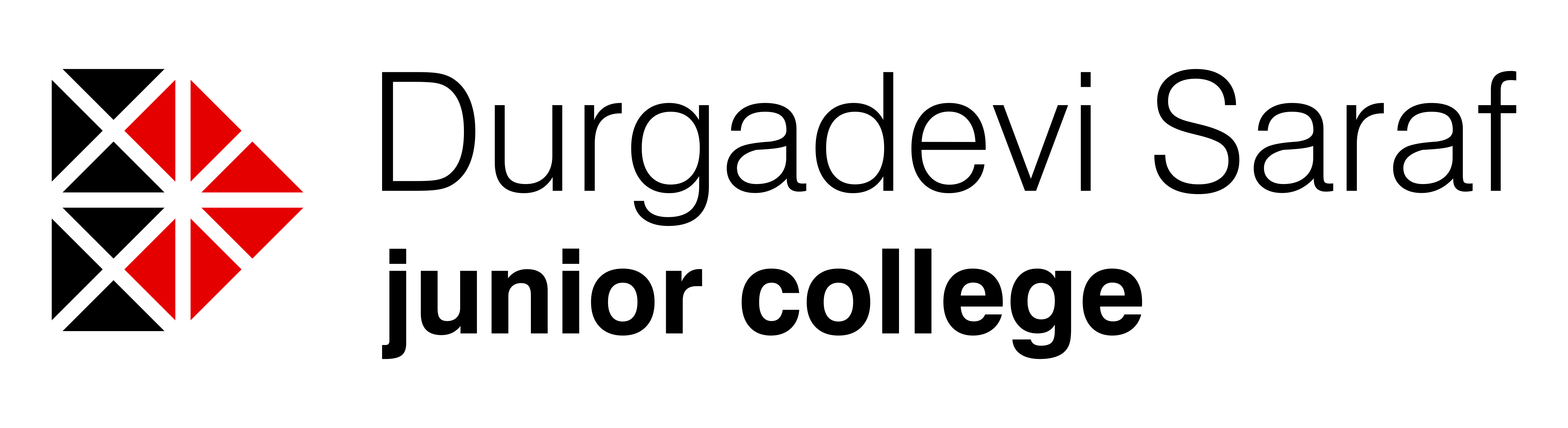 Timetable for FYJC – II Unit Test 2019 -20(Morning Section)Commerce and ScienceBY ORDERDateTimeSubject11th January 2020(Saturday)12.30 PM To 2:00 PMEnglish11th January 2020(Saturday)2:00 PM To 3:30 PMOCM/Chemistry13th January 2020          (Monday)12.30 PM To 2:00 PMLanguage / I.T. / Electronics - I / C.S. - I13th January 2020          (Monday)2:00 PM To 3:30 PMEconomics / Physics14th  January 2020          (Tuesday)12.30 PM To 2:00 PMB.K. / Biology / Electronics - II / C.S. - II14th  January 2020          (Tuesday)2:00 PM To 3:30 PMSP/Maths/Geography